世界知识产权组织大会第四十八届会议（第26次特别会议）2016年10月3日至11日，日内瓦关于知识产权与遗传资源、传统知识和民间文学艺术政府间委员会（IGC）的报告秘书处编拟一、导　言.	WIPO大会在2015年10月第四十七届会议（第22次例会）上，就知识产权与遗传资源、传统知识和民间文学艺术政府间委员会（政府间委员会，IGC）2016/2017两年期的任务授权达成一致意见。.	文件WO/GA/47/19中载列的政府间委员会2016/2017两年期任务授权有以下规定：“牢记发展议程的各项建议，并承认已经取得的进展，WIPO大会同意在不损害其他论坛开展的工作的前提下，将WIPO知识产权与遗传资源、传统知识和民间文学艺术政府间委员会（委员会）的任务授权延长如下：“(a)	委员会将在2016/2017年下一个预算两年期，把重点放在缩小现有分歧上，经过开放和全面的参与，继续加快其工作，包括基于案文的谈判，争取就一部（或多部）确保遗传资源、传统知识和传统文化表现形式得到平衡和有效保护的知识产权国际法律文书达成一致意见，但不预判成果的性质。“(b)	委员会在2016/2017两年期的工作将以委员会已开展的现有工作为基础，主要侧重就核心问题达成共识，包括盗用、受益人、客体、目标的定义以及何种传统知识/传统文化表现形式客体有权在国际层面上得到保护，包括审议例外和限制及与公共领域的关系。“(c)	委员会将基于健全的工作方法，如下表所示，在2016/2017两年期采用明确规定的工作计划。这项工作计划将规定委员会在2016/2017年举行六届会议，包括专题、跨领域和回顾会议。委员会可以决定在未来的委员会会议期间成立专家小组并举行进一步的大使级/首都高级官员会议。“(d)	委员会将利用WIPO所有的工作文件，其中包括WIPO/GRTKF/IC/28/4、WIPO/GRTKF/IC/28/5和WIPO/GRTKF/IC/28/6，并利用成员国提出的任何其他建议，采用基于证据的方法，包括国别经验研究和案例，如国内立法以及可受保护的客体和拟不保护的客体的案例；以及委员会成立的任何专家小组和在计划4下举办的有关IGC的研讨会与讲习班的产出。但是，案例、研究、研讨会或讲习班不能拖延进展或者为谈判建立任何前‍提。“(e)	考虑到2015年WIPO有关IGC主题的各研讨会的实用之处，应当在计划4下为秘书处组织闭会期间研讨会和讲习班作出安排，以就知识产权与遗传资源、传统知识和传统文化表现形式相关问题，特别是未解决的问题，达成区域性和跨区域性理解和共识。“(f)	要求委员会于2016年向大会提交届时的工作进展实况报告，仅供其参考，并于2017年向大会提交确保遗传资源、传统知识和传统文化表现形式得到平衡和有效保护的知识产权国际法律文书工作成果。大会将于2017年回顾取得的进展，并决定是否召开外交会议或继续谈判。此外还将结合预算进程，考虑是否有必要增加会议次数。“(g)	委员会也可考虑将委员会转为常设委员会，如达成一致意见，可就此在2016年或2017年向大会作出建议。“(h)	大会请国际局继续协助委员会开展工作，向成员国提供必要的专门知识，并考虑IGC的通常方式，以最有效的方法为发展中国家和最不发达国家的专家参与工作提供资‍助。工作计划–六届会议.	本两年期任务授权（上引）(f)段要求政府间委员会于2016年“向大会提交届时的工作进展实况报告，仅供其参考”。本文件便是遵照这一决定编制的。二、2016年IGC会议.	根据2016/2017两年期任务授权和2016年工作计划，迄今为止，政府间委员会在2016年举行了三届会议，具体如下：(a)	政府间委员会第二十九届会议，2016年2月15日至19日，关于遗传资源的主题；(b)	政府间委员会第三十届会议，2016年5月30至6月3日，关于遗传资源的主题；以及(c)	政府间委员会第三十一届会议，2016年9月19日至23日，关于传统知识的主题。.	按照政府间委员会任务授权的要求，政府间委员会第二十九届会议编拟了“下一届会议需要处理/解决的待办/未决问题指示性清单”，转送政府间委员会第三十届会议。政府间委员会第三十届会议编拟了“关于知识产权与遗传资源的合并文件第二次修订稿”（作为“附件一”附于本文件后），并决定根据文件WO/GA/47/19中所载的委员会2016-2017年的任务授权和2017年工作计划，将2016年6月3日会议结束时的该案文转送委员会第三十四届会议。.	政府间委员会第三十一届会议编拟了另一份案文“保护传统知识：条款草案第二次修订稿”（作为“附件二”附于本文件后），并决定根据文件WO/GA/47/19中所载的委员会2016-2017年任务授权和2017年工作计划，将2016年9月23日相关议程项目结束时的该案文转送委员会第三十二届会议。按照政府间委员会任务授权的要求，政府间委员会第三十一届会议还编拟了“下届会议需要处理/解决的待办/未决问题指示性清单”，转送委员会第三十二届会议。.	一些成员国提交了多份文件，供政府间委员会2016年迄今举行的三届会议中的一届或多届会议审议。这些文件以及这每届会议上所通过的决定，均可查阅http://www.wipo.int/tk/zh/igc/。三、2016年研讨会.	任务授权(e)段“考虑到2015年WIPO有关IGC主题的各研讨会的实用之处”，要求WIPO秘书处“组织闭会期间研讨会和讲习班……，以就知识产权与遗传资源、传统知识和传统文化表现形式相关问题，特别是未解决的问题，达成区域性和跨区域性理解和共识”。.	根据这一决定，在政府间委员会第三十届会议之前，2016年5月26日和27日举办了一次“知识产权与遗传资源研讨会”。有关日程安排和所有演示报告已在网上公布，见：http://‌www.‌wipo.‌int/‌meetings/en/details.jsp?meeting_id=39823。四、对落实发展议程各项建议所作的贡献.	根据2010年WIPO大会关于“责成WIPO相关机构在提交大会的年度报告中，增加一段怎样为发展议程各项建议的落实作出贡献的说明”的决定，政府间委员会第三十一届会议也讨论了政府间委员会对落实发展议程各项建议所作的贡献。.	在此方面，政府间委员会第三十一届会议作出了以下说明。这些内容也将写入政府间委员会第三十一届会议报告草案初稿（WIPO/GRTKF/IC/31/10 Prov.）。应委员会的要求，将在2016年10月28日之前提供该初稿：尼日利亚代表团代表非洲集团发言，认可传统知识司和整个WIPO开展的多种技术援助和能力建设活动，它们向发展中国家和最不发达国家提供了监管方面的建议和其他以发展为导向的援助。代表团强调了发展议程建议18，该建议于2007年通过，促请政府间委员会“在不妨碍取得任何成果，包括可能制定一份或多份国际文书的前提下，加快保护遗传资源、传统知识和民间文学艺术的进程”。在此背景下，政府间委员会为落实发展议程建议所作的响当当而且无懈可击的贡献是终结了委员会在三个主题上的谈判，而且成果是一项实现了最低标准的、可运转的有国际约束力的法律文书，它提高了国际知识产权制度的透明度和效率，在（无论是否商业化的）现代知识产权框架内促进和保护了基于传统的知识、创造和创新，并确保为此种知识的所有者实现公平的经济利益并酌情确保其精神权利。WIPO在政府间委员会相关话题背景下提供的援助必须以需求为驱动、以发展为导向、透明，并对应需求国具体的优先事项和/或发展需求。同样至关重要的是，这种参与考虑到了国际知识产权制度现有的灵活性。非洲集团继续致力于在政府间委员会内实现该集团的目标要求，并将继续以有建设性的方式参与。巴西代表团回忆说，政府间委员会在间隔了一年多后再次开展各项活动。政府间委员会的存在是至少一项发展议程建议——建议18得以落实的前提。政府间委员会的工作还涉及其他建议，即建议15、16、17、19和22。2016年，政府间委员会召开了两届会议：第二十九和第三十届会议，处理遗传资源与知识产权制度之间的关系，为加快政府间委员会形成一部有法律约束力文书的工作进程作出了贡献。代表团表示满怀希望，本届会议和未来的会议将继续跟进建议18，并将继续落实其他相关的建议。中国代表团赞赏政府间委员会为落实发展议程作出的贡献，并支持尼日利亚代表团代表非洲集团的发言和巴西代表团的发言。保护遗传资源、传统知识和传统文化表现形式体现了所有国家多元化的抱负以及创造力与传统之间的平衡。代表团希望继续推进工作，以实现发展中国家尤其是最不发达国家在该领域的抱负。图拉利普部落的代表代表土著人小组会议发言，说前一年联合国大会已经通过了可持续发展目标（SDG）,旨在到2030年消除赤贫，并在实现可持续发展方面不让任何人掉队。该代表请会议关注SDG在消除赤贫这一目标下的具体目标，它要求各国确保所有人无论男女，尤其是穷人和脆弱人群，都平等享有经济资源方面的权利，并平等获取基本服务、对土地和其他形式财产的所有权和控制权。对土著人而言，对“其他形式财产”的所有权包括对传统知识、传统文化表现形式和其他社区智慧创造的所有权。该代表建议政府间委员会的成员国在谈判进程中意识到SDG的这个具体目标。为了遵照《世界土著人民大会成果文件》，联合国通过了全系统行动计划，确保以统一一致的做法实现《土著人民权利宣言》（SWAP）。《宣言》的最终目的是通过加强联合国系统在有关方面对成员国的支持，为在国家层面实现土著人民的权利作出贡献。该代表促请政府间委员会的成员国确保正在谈判的多部文书与其他国际法律文书在土著人民权利方面的一致性。政府间委员会制定的任何文书不应削弱土著人民根据其他国际法律文书所享有的权利。印度代表团支持尼日利亚代表团代表非洲集团所作的发言与巴西和中国两个代表团的发言。代表团是要求处理遗传资源、传统知识和传统文化表现形式盗用问题的主要诉求方。代表团期待政府间委员会的工作将形成一部或多部具有法律约束力的文书，以保护和促进遗传资源、传统知识和传统文化表现形式，从而落实多项发展议程建议。代表团赞赏并鼓励WIPO在将发展议程纳入组织工作主流方面开展的工作。.	请WIPO大会根据政府间委员会2016/2017两年期任务授权和2016年工作计划，注意“关于知识产权与遗传资源、传统知识和民间文学艺术政府间委员会（IGC）的报告”（文件WO/GA/48/
9）。［后接附件］关于知识产权与遗传资源的合并文件
第二次修订稿（2016年6月3日IGC/30闭幕时的内容）术　语　表［遗传资源相关传统知识备选方案1“遗传资源相关传统知识”指充满活力、不断发展、在传统范畴内产生、一代代集体保存和传播的知识，包括但不限于［存在于］［与］遗传资源［相关］的诀窍、技能、创新、做法和学问。］备选方案2“遗传资源相关传统知识”是指［权利人，包括］土著［人民］和当地社区持有［并直接导致提出权利要求的［发明］［知识产权］］的关于遗传资源［及其衍生物］属性和用途的实质性知识［，并且如果没有该传统知识，发明不可能实现］。］［生物技术“生物技术”［在《生物多样性公约》第2条中的定义］是使用生物系统、生物体［或其衍生物］的任何技术应用，以制作或改变产品或过程以供特定用途。］［原产国“原产国”是指［首个］拥有处于原生境的遗传资源的国家。］［提供国“提供国”，［根据《生物多样性公约关于获取遗传资源和公正和公平分享其利用所产生惠益的名古屋议定书》第5条，］是指系原产国的提供国［，或已根据［《生物多样性公约》（CBD）］获得遗传资源和（或）获取传统知识的提供国］。］［提供遗传资源的国家“提供遗传资源的国家”是指供应遗传资源的国家，此种遗传资源可能取自原生境来源，包括野生物种和驯化物种的种群，或取自非原生境来源，不论是否原产于该国。］替代方案［“提供遗传资源的国家”是指拥有原生境或非原生境条件下的遗传资源和（或）传统知识、并提供遗传资源和（或）传统知识的国家。］［衍生物“衍生物”是指由生物或遗传资源的遗传表现形式或新陈代谢产生的、自然生成的生物化学化合物，即使其不具备遗传的功能单元。］［［发明］直接基于“［发明］直接基于”是指［发明］［必须］［直接］利用遗传资源，并依赖于发明人［必须］［实物］获取的资源的具体属性。］移地保护“移地保护”是指将生物多样性的组成部分移到它们的自然环境之外进行保护。遗传材料“遗传材料”是指来自植物、动物、微生物或其他来源的任何含有遗传功能单位的材料。遗传资源“遗传资源”是具有实际或潜在价值的遗传材料。原生境条件“原生境条件”是指遗传资源生存于生态系统和自然生境之内的条件；如系驯化或栽培物种，则指它们独特特性形成的环境中的条件［《生物多样性公约》第2条］。［成员国“成员国”是指世界知识产权组织的成员国。］［盗　用备选方案１“盗用”是指［根据［原产国或提供国的］［国家立法］］，在未得到［有权对此种［获取］［利用］给予［这种］同意者］［主管机构］的［自由］［事先知情］同意的条件下，［获取］［利用］遗传资源［、其衍生物］［和］［或］［遗传资源相关传统知识］。］备选方案2［“盗用”是指使用他人的遗传资源［、其衍生物］和（或）［遗传资源相关传统知识］，而遗传资源或传统知识是使用者通过不正当手段或破坏信用、违反提供国国内法从持有人处取得的。因遗传资源［、其衍生物］和（或）［遗传资源相关传统知识］的持有人未采取合理保护措施而通过阅读出版物、购买、独立发现、反向工程和无意披露等合法手段获得的遗传资源［、其衍生物］和（或）［遗传资源相关传统知识］，其使用不是盗用。］］［知识产权局］［专利局］［“知识产权局”］［“专利局”］是指成员国受委托负责［知识产权］［专利］授权的机构。［［实物］获取“［实物］/［直接］获取”遗传资源是指占有遗传资源或者至少充分接触［遗传资源，足以发现遗传资源与［发明］［知识产权］有关的性质］。］［［受保护］遗传资源“［受保护］遗传资源”是指受知识产权或其他法律权利保护的遗传资源。遗传资源的知识产权一旦到期，遗传资源应进入公有领域，不作为受保护遗传资源对待。］［来　源［备选方案1“来源”指除原产国之外申请人获得遗传资源的任何来源，如资源持有人、研究中心、［基因库］［布达佩斯保藏单位］或植物园。］［备选方案2“来源”应当作尽可能广的理解：(i)	原始来源，其中尤其包括提供遗传资源的［缔约各方］［各国］、粮食及农业组织《粮食和农业植物遗传资源国际条约》（ITPGRFA）的多边制度、［专利人、高校、农民和植物育种者、］土著和当地社区；以及(ii)	二级来源，其中尤其包括非原生境收集品和［科学文献］。］］［遗传资源相关传统知识的来源“遗传资源相关传统知识的来源”是指申请人获得遗传资源相关传统知识任何来源，包括土著和当地社区，科学文献、公开数据库和专利申请，以及专利出版物。］［未经授权使用“未经授权使用”是指未依提供国国家立法，经过主管机构同意而获得遗传资源［、遗传资源相关传统知识。］［利　用“利用”遗传资源是指对遗传资源［、其衍生物］和［遗传资源相关传统知识］的遗传和（或）生物化学组成进行研究和开发［、保存、收集、特性研究等］，［包括商业化开发，］［其中包括通过使用［《生物多样性公约》第2条界定的］生物技术］。］替代方案［“利用”遗传资源是指对遗传资源［、其衍生物］和［遗传资源相关传统知识］的遗传和（或）生物化学组成进行研究和开发，［包括商业化开发，］［其中包括通过使用［《生物多样性公约》第2条界定的］生物技术］［，以及制作新产品，或者使用或生产一种产品的新方法］。］［序　　言［确保［鼓励］尊重［权利人，包括］土著［人民］和当地社区［以及部分或全部在占领下的［人民］］对其遗传资源［、其衍生物］和［遗传资源相关传统知识］的［主权权利］［权利］，其中包括［事先知情同意、共同商定的条件］，以及国际［协定和］声明［，尤其是《联合国土著人民权利宣言》］规定的全面和有效参与的原则。］［帮助防止遗传资源［、其衍生物］［和遗传资源相关传统知识］遭到盗用。］［最大程度减少授予错误［知识产权］［专利］权利。］［重申遗传资源［和遗传资源相关传统知识］具有重要的经济、科学、文化和商业价值。］［承认专利制度对科学研究、科学发展、创新和经济发展的重要贡献。］［强调成员国要确保对涉及遗传资源［和遗传资源相关传统知识］的新颖的和非显而易见的发明正确授予专利。］鼓励尊重土著［人民］和当地社区。［［知识产权］［专利］制度应/应当为遗传资源［、其衍生物］和（或）［遗传资源相关传统知识］的合法使用者和提供者提供权利的确定性。］［承认［知识产权］［专利］制度在促进创新［、技术的转让与推广］，使遗传资源［、其衍生物］和［/或］［遗传资源相关传统知识］的利益有关方、提供方、持有人和使用者共同受益中发挥的作用。］［促进［透明和］信息传播。］［建立全球强制性制度为产业界和商业性利用［知识产权］［专利］铺平道路，也有助于［根据《生物多样性公约》第15条第7款的规定］分享因使用遗传资源而产生的惠益。］［加强遗传资源［、其衍生物］和［遗传资源相关传统知识］的［专利］［工业产权］保护和开发，鼓励开展国际研究，实现创新。］［公开来源将增进获取和惠益分享所涉各利益有关方之间的互信。这些利益有关方都可能是遗传资源［、其衍生物］和［遗传资源相关传统知识］的提供者和（或）使用者。因此，公开来源将在北南关系中建立互信。此外，这将强化获取和惠益分享制度与［知识产权］［专利］制度之间相互支持的作用。］［［确保］［建议］不对生命形式，其中包括人类，授予［专利］［知识产权］。］［承认在一个国家获取遗传资源［、其衍生物］和［遗传资源相关传统知识］的人，应/应当在被要求时，遵守该国为遗传资源［、其衍生物］和［遗传资源相关传统知识］提供保护的国内法。］［当为遗传资源申请专利可能对土著［人民］和当地社区的利益造成损害时，［知识产权］［专利］局应/应当有本国际法律文书中详述的强制性公开要求。］［重申《生物多样性公约》规定的各国对其［自然］［生物］资源的主权权利，而且决定遗传资源获得的权力属于各国政府，遵守国内立法。］］替代方案［重申《生物多样性公约》规定的各国对［其管辖区内与人类有关的或与知识产权有关的资源以外的］［其］［自然］［生物］资源的主权权利，而且决定遗传资源获得的权力属于各国政府，遵守国内立法。］］［一、总　则］［第1条
目　标］［本文书的目标是［加强［知识产权］［专利］制度的［有效性］和［透明度］，并促进与遗传资源、［其衍生物］及［遗传资源相关传统知识］相关的国际协定的相互支持作用］。］替代方案11	［本文书的目标是通过在CBD等独立制度中公开遗传资源原产国或来源，［加强［知识产权］［专利］制度的［透明度］，促进ABS的可能性。］替代方案21	［本文书的目标是，用下列办法，［1：通过］［2：在］［知识产权］［专利］制度［2：的背景中］，［促进］［确保］［3：为防止］［4：防止］遗传资源［其衍生物］和［遗传资源相关传统知识］的［有效保护］［盗用］［3：做出贡献］：］(a)	确保［知识产权］［专利］局能够获取适当的遗传资源［、其衍生物］和［遗传资源相关传统知识］信息，防止［错误］授予［知识产权］［专利权］；(b)	［加强［知识产权］［专利］［及获取和惠益分享］制度的透明度］；以及(c)	［确保］［促进］［便利］与遗传资源［、其衍生物］和（或）［遗传资源相关传统知识］有关的国际协定［及与知识产权有关的国际协定］的［互补作用］［相互支持作用］。［第2条］
文书的客体2	本文书适用于遗传资源［、其衍生物］和［遗传资源相关传统知识］。替代方案［本文书应/应当适用于直接基于遗传资源和［遗传资源相关传统知识］的发明专利申请。］［二、［强制］公开］［第3条］
［公开要求3.1	［知识产权］［专利］申请的［客体］［提出权利要求的发明］［包括利用］［直接基于］［直接基于利用］遗传资源［、其衍生物］和（或）［遗传资源相关传统知识］的，各方应/应当要求申请人：(a)	公开［系原产国的提供国］［原产国［和］］［，不明的，］遗传资源［、其衍生物］和（或）［遗传资源相关传统知识］的来源。(b)	［酌情按国内法要求，提供与遵守ABS要求，包括PIC，［尤其是土著［人民］和当地社区的PIC］有关的相关信息。］(c)	［来源和（或）［系原产国的提供国］［原产国］不明的，有关声明。］3.2	公开要求不［应/应当/可以］对［知识产权］［专利］局规定核实公开内容的义务。［但［知识产权］［专利］局［应/应当］对［知识产权］［专利］申请人提供怎样符合公开要求［手续］的指导。］3.3	收到声明的［专利］［知识产权］局应/应当实行一种简单的通知程序。［将CBD/ITPGRFA的信息交换所机制等确定为中心机构，［知识产权］［专利］局应/应当向其发送可用信息即可。］3.4	［各方应/应当在申请［或专利］公布时使被公开的信息可为公众所用［，但与隐私、商业秘密或其他合法保密性有关的信息除外。］3.5	［自然界中存在的或从其中分离出的遗传资源［及其衍生物］不应/应当被视为［发明］［知识产权］，因此不得向其授予［知识产权］［专利］权利。］］［第4条］
［例外与限制4	［在遵守第3条规定的义务时，成员可以在特殊情况下采用保护公共利益所必需的有理由的例外与限制，条件是这种有理由的例外与限制没有不合理地损害本文书的实施。］替代方案4.1	与遗传资源［、其衍生物］和［遗传资源相关传统知识］有关的［知识产权］［专利］公开要求不应/应当适用于下列内容：(a)	［所有［人类遗传资源］［取自人的遗传资源］［，包括人类病原体］；］(b)	［衍生物］；(c)	［商品］；［/用作商品时的遗传资源］；(d)	［公有领域的传统知识］；(e)	［位于国家管辖范围［和经济区］以外的遗传资源］；以及(f)	［在［《生物多样性公约》生效］［2014年10月12日《名古屋议定书》生效］之前［1993年12月29日之前］［取得］［获取］的所有遗传资源。］4.2	［成员国不应/应当将本文书中的公开要求施加于本文书生效前提交［或优先权日早于本文书生效］的［知识产权］［专利］申请［，但早于本文书已有国内法的除外］。］］［第5条］
制裁与补救办法5	［每个［缔约方］［国家］应/应当实行适当、有效和适度的法律与行政措施，处理不遵守第3条第1款的情况［，其中包括争议解决机制］。在符合国内立法的前提下，制裁与补救办法［应/应当］［可以］［除其他外包括］是：授权前。(i)	在符合公开要求前，暂停进一步处理［知识产权］［专利］申请。(ii)	［知识产权］［专利］局［根据国内法］认为申请被撤回。(iii)	防止或拒绝授予［知识产权］［专利］。［授权后。(i)	就未能公开公布司法判决。(ii)	［就损害赔偿处以罚金或适当补偿，包括支付版税。］(iii)	依照国内法，可以考虑其他措施［包括撤销，恢复性正义，对遗传资源、其衍生物［和遗传资源相关传统知识］持有人、包括土著和当地社区的经济补偿］。］］替代方案［5.1	每个缔约方应实行适当、有效、劝阻性和适度的法律和（或）行政措施，处理不遵守第3条的情况［，其中包括防止进一步处理专利申请］。］［5.2	在遵守第3条方面意在欺骗专利局的重大错误表述，应视为作伪证、向官员撒谎或其他类似违法行为，并可依国内法照此予以惩处。］5.3	［［未能履行公开要求的，］［信息不正确或不完整的］［在没有欺诈的情况下，］不应影响已授予的［知识产权］［专利权］的有效性或可执行性。］［第1、2、3、4、5条的替代方案
无新增公开要求］替代方案
［第1条］
［目　标］1	［本文书的目标是防止向缺乏新颖性、非显而易见性和工业应用性的发明授予专利权。］替代方案
［第3条］
［无新增公开要求3.1	只有在地点对技术人员实施发明是必要时，才能要求［知识产权］［专利］申请人说明可以在何处取得遗传资源。因此除与新颖性、创造性、工业实用性或可据以实施性等有关的原因以外，不得为与遗传资源［、其衍生物］和［遗传资源相关传统知识］有关的专利向专利申请人或专利权人施加公开要求。］3.2	［制作发明客体使用的遗传资源来自对遗传资源有法定权利的实体的［（包括专利人）］，该实体可以在向申请人授予对遗传资源的获取或者遗传资源使用权的许可协议或许可中，要求专利申请人：(a)	在专利申请的设计说明书或由之颁发的任何专利中，增加说明，指明发明的制作使用了遗传资源和其他相关信息，并(b)	为许可协议或许可中不包括的用途取得同意。］3.3	［专利局应/应当在专利授权日在互联网上公布完整的专利公开，并应/应当努力使专利申请的内容也在互联网上向公众公开。］3.4	［遗传资源［或遗传资源相关传统知识］的获取对于制作或使用发明不是必需时，有关遗传资源［或遗传资源相关传统知识］来源或起源的信息可以在申请提交日之后随时提供。］3.5	［未及时审查专利申请的，应/应当调整所授专利权的有效期，向专利权人做出延迟补偿。申请人应/应当得到机会，更正任何不正确或错误的公开。］［三、防御性措施/
补充强制公开的防御性措施］［第6条］
［尽职调查6	成员国应/应当鼓励或建立公平合理的尽职调查制度，以确保［受保护］遗传资源是根据［可适用的］获取和惠益分享立法或监管要求获取的。应/应当使用数据库作为允许对根据国内法遵守这些尽职调查要求的情况进行监督的机制。但是，成员国没有义务建立这种数据库。这种数据库应/应当允许潜在的专利被许可人［和潜在的投资人］访问，以确认专利所基于的［受保护］遗传资源的合法产权链。］［第7条］
［防止［错误］授予专利］
［防止授予不符合发明可专利性要求的专利］
和自愿行为守则7.１	成员国应/应当a.	酌情并根据国内法提供法律、政策或行政措施，防止在遗传资源［、其衍生物］和［遗传资源相关传统知识］依据国内法具有下列属性时，对包含这种遗传资源［、其衍生物］和［遗传资源相关传统知识］的提出权利要求的发明［错误］授予专利：(i)	先于提出权利要求的发明（不具有新颖性）；或者(ii)	使提出权利要求的发明不必要（具有显而易见性或不具有创造性）。b.	酌情并根据国内法提供法律、政策或行政措施，允许第三方提交现有技术，对包含遗传资源［、其衍生物］和［遗传资源相关传统知识］的发明专利的有效性提出争议。c.	［酌情鼓励为用户制定并应用有关保护遗传资源［、其衍生物］和［遗传资源相关传统知识］的自愿行为守则和指导原则。］d.	酌情为专利局的使用而建立、交流和传播以及查询遗传资源［、其衍生物］和［遗传资源相关传统知识］数据库［有关信息］提供便利。］［7.2	作为第3条规定的公开义务的补充，在本文书的实施中，缔约方可以按照国内法和具体情况的可能要求，根据自己的需要、优先事项和保障制度，考虑使用传统知识和遗传资源数据库。］数据库检索系统7.3	鼓励成员国与利益有关方协商，考虑本国国情，以及下列考虑，为建立用于专利申请检索和审查的遗传资源［、其衍生物］和［遗传资源相关传统知识］数据库［有关信息］提供便利：(a)	为互操作性起见，数据库应/应当符合最低限度的标准和内容结构。(b)	应根据国内法发展适当的保障措施［如筛选器］。(c)	这些数据库应当允许供专利局［和其他获准的用户］访问。WIPO门户网站7.4	成员国应/应当建立数据库检索系统（WIPO门户），将WIPO成员含有其境内遗传资源［、其衍生物］和非秘密［遗传资源相关传统知识］的数据库联系起来。WIPO门户网站将允许审查员［和公众］直接从国家数据库查询和检索数据。WIPO门户还将包括适当的保障措施［如筛选器］。］［四、最终条款］［第8条］
与国际协定的关系8.1	本文书应/应当［在［直接基于］［涉及］［利用］遗传资源［、其衍生物］和［遗传资源相关传统知识］的［知识产权］［专利］权与相关［现有的］国际协定和条约之间］建立一种相互支持的关系。替代方案8.1	［本文书应与各项国际知识产权协定一致。各成员承认促进涉及利用遗传资源和（或）［遗传资源相关传统知识］的专利授权的政策，和促进保护生物多样性、促进获取遗传资源和分享这种遗传资源的惠益的政策，二者之间的一致关系。］8.2	［本文书应/应当补充而不意图修改关于相关客体的其他协定，而且尤其应/应当支持［《世界人权宣言》和］《联合国土著人民权利宣言》第31条。］8.3	［本文书的任何规定均不得解释为有害于或有损于《联合国土著人民权利宣言》中所体现的土著人民的权利。发生法律冲突时，该宣言中所体现的土著人民权利优先，任何解释应以该宣言的条款为指导。］］［8.4	应/应当对［PCT］和［PLT］进行修正，［增加］［促使［PCT］和［PLT］的缔约各方在其国家立法中规定］一项遗传资源、［其衍生物］和［遗传资源相关传统知识］原产地和来源的强制公开要求。［修正还应/应当要求确认事先知情同意、根据与原产国共同商定的条件进行惠益分享的证据。］］［第9条］
国际合作9	［［WIPO相关机构应/应当鼓励《专利合作条约》成员］［PCT改革工作组应/应当］制定一套供《专利合作条约》国际检索和审查单位［对遗传资源［、其衍生物］和［遗传资源相关传统知识］相关申请进行［检索和审查］］［进行原产地或来源行政性公开］的指导方针。］替代方案9	［专利审查当局应共享与遗传资源和（或）传统知识信息来源有关的信息，尤其是遗传资源和传统知识信息期刊、数字库和数据库。WIPO成员应当合作共享有关遗传资源的信息和使用的遗传资源的知识，包括传统知识。］［第10条］
跨境合作10	［在一个以上的缔约方领土以原生境条件存在相同的遗传资源［、其衍生物］和［遗传资源相关传统知识］的，这些缔约方应/应当努力合作，酌情让有关土著［人民］和当地社区参与进来，在适当的时候采取利用习惯法和议定书、支持且不违反本文书的目标和国家立法的措施。］［第11条］
技术援助、合作与能力建设11	［WIPO相关机构［应/应当］］［WIPO应/应当］为本文书各项规定的建立、筹资和落实制定办法。WIPO［应/应当］根据预算资源，为发展中国家，尤其是最不发达国家履行本文书规定的义务提供技术援助、合作、能力建设和财政支持。］［后接附件二］保护传统知识：条款草案第二次修订稿（2016年9月23日）序言/引言承认价值(i)	承认传统知识的［整体］［独特性］性质及其固有价值，包括其社会、精神、［经济、］智力、科学、生态、技术、［商业、］教育和文化价值，并肯定传统知识体系是进行不断创新及鲜明的智力和创造性生活的框架，对于土著［人民］和当地社区具有［根本的］内在的重要意义，并具有与其他知识体系同等的科学价值；加强认识，增进尊重(ii)	增进人们对传统知识体系的认识和尊重，对保存、发展并维持这些体系的传统知识［持有人］/［拥有人］的尊严、文化［完整性］遗产以及智力和精神价值的尊重，对传统知识在保持传统知识［持有人］/［拥有人］的生计和认同方面所做贡献的尊重，对传统知识［持有人］/［拥有人］为［保护环境］生物多样性的保护及可持续利用、粮食安全与可持续农业、医疗保健，以及科学技术进步所做贡献的尊重；替代项(ii)	增进人们对传统知识体系的尊重，对保存并维持这些体系的传统知识持有人的尊严、文化完整性以及精神价值的尊重；［替代项完］促进对传统知识的［保存和］维护(iii)［通过尊重、维护、保护和维持传统知识体系，［并为这些知识体系的保管人维持和保障其知识体系提供奖励］］，促进并支持对传统知识的［保存和］维护［和尊重］；［与相关国际协定和程序的一致性(iv)	注意到其他国际和地区文书和程序，并始终如一地与之共同开展工作，尤其是有关知识产权以及与传统知识相关的遗传资源的获取和利益分享的文书和程序，［以及《联合国土著人民权利宣言》；］］［促进获取知识，维护公有领域(v)	承认活跃的公有领域和适用于所有人使用、对创造力和创新至关重要的知识体系的价值，承认有必要保护、维护和加强公共领域;］［记录和保存传统知识(vi)	促进记录和保存传统知识，鼓励人们根据传统知识持有人的相关习惯做法、规范、法律和/或协议，其中包括在传统知识在可以被他人公开、学习或使用之前需要得到事先知情同意或批准和参与和共同商定的条件的习惯做法、规范、法律和/或协议；］［促进人权(vii)	承认并保护人人有权自由参加社会的文化生活，享受艺术，并分享科学进步及其产生的福利，而且这项权利不分种族、肤色、性别、语言、宗教、政治或其他见解、国籍或社会出身、财产、出生或其他身分等任何区别。并且不得因一人所属的国家或领土的政治的、行政的或者国际的地位之不同而有所区别，无论该领土是独立领土、托管领土、非自治领土或者处于其他任何主权受限制的情况之下。］促进创新(viii)	［保护传统知识应当］有助于促进创新和知识的转让与传播，使知识的持有人和使用者共同受益，而且在方式上有利于社会和经济福利，并应有助于权利和义务的平衡；替代项［基于传统知识的创新可以为技术的转移和传播作出贡献，有益于传统知识的持有人和合法使用者，只要其有利于社会经济福祉和权利义务的平衡。保护源于传统知识的创新，使各社区有权管理和控制自有知识产权的商业利用，并集体从中获益；］提供新的规则和准则(ix)	［承认有必要制定新的规则和准则，为强制执行与传统知识相关的权利提供有效和适当的手段，同时兼顾各国法律制度的差异；］与习惯使用的关系(x)	不得限制受益人在传统和习惯范围内，在社区内和社区之间，对传统知识进行［符合成员国国家法律的］创造、习惯使用、传播、交流和发展。政策目标［替代项1本文书旨在：1.	为受益人提供手段：(a)	防止其传统知识［被盗用/非法占用、滥用和未经授权使用］；(b)	［控制以超出习惯和传统背景的方式使用其传统知识；］(c)	促进依据事先知情同意或批准和参与，并酌情考虑习惯法，实现因使用其传统知识而产生的利益的公平和公正分享；并(d)	鼓励和保护基于传统的创造和创新，不论是否已经商业化开发。［2.	帮助防止对［传统知识和［遗传资源相关［传统知识］］授予错误的知识产权/［专利权］。］］］［替代项2本文书的目标应当是防止受保护传统知识的［盗用］/［非法占用］，并鼓励［基于传统的］创造和创新。］［替代项3本文书的目的是有助于保护创新和知识的转让与传播，使受保护传统知识的持有人和使用者共同受益，而且在方式上有利于社会和经济福祉，并应有助于权利和义务的平衡。承认活跃的公有领域和适用于所有人使用、对创造力和创新至关重要的知识体系的价值，承认有必要保护、维护和加强公共领域。］术语的使用本文书中：［盗用是指替代项1在未经事先知情同意或批准和参与，并根据适用情况，在没有共同商定的条件下，不管出于何种目的（商业、研究、学术和技术转让）的任何获取或使用［客体］/［传统知识］。替代项2使用他人的受保护的传统知识，而［客体］/［传统知识］是使用者通过不正当手段或破坏信用、违反提供国国内法从持有人处取得的，但承认因持有人未采取合理保护措施而通过［独立发现或创造、］阅读书籍、从未受损害的传统社区之外的来源处取得、反向工程和无意披露等合法手段获得传统知识不属于［盗用‍/滥用/未经授权使用/不正当和不公平的使用。］［替代项3对受益人传统知识的任何获取和使用，违反有关此种传统知识获取或使用的习惯法和既定做法的。］［替代项4对［受益人］土著［人民］或当地社区的传统知识的任何获取和使用，无自由事先知情同意和相互议定的条款，违反有关此种传统知识获取或使用的习惯法和既定做法的。］［滥用可能在属于某一受益人的传统知识被使用者以违反使用国的立法所批准的国内法或措施的方式使用时出现；在国家层面保护或保障传统知识可以采取不同的形式，如新的知识产权保护形式，这种保护以不公平竞争原则或一种基于措施的方法或两者兼而有之的方法为依据。］［受保护传统知识是满足第1条规定的资格标准和第3条规定的保护范围和条件的传统知识。］［公有领域在本文书中是指，就其性质而言，不受或可能不受使用这种材料的国家的立法规定的知识产权或相关保护形式保护的无形材料。这可能是所涉客体不符合在国家层面保护知识产权的先决条件的情况，或根据情形，也可能是任何先前的保护期已届满的情况。］［公开可用系指已经失去了与任何土著社区显著联系且由此成为通用或普通知识的［客体］/［传统知识］，尽管其历史起源可能已为公众所知。］［替代项1本文书中，传统知识由土著［人民］、当地社区［和民族/国家］创造、维持和发展的知识，与土著［人民］、当地社区［和民族/国家］的民族或社会认同和/或文化遗产有联系，或者是其组成部分；代代相传，无论是否连续；存在于经过整理的、口头的或其他形式；可能充满活力、不断发展，可能的形式有诀窍、技能、创新、做法、教导和学问。］［替代项2本文书中，传统知识由土著［人民］、当地社区［和民族］创造、维持、控制、保护和发展的知识，与土著［人民］和当地社区的社会认同和/或文化遗产有直接联系；代代相传，无论是否连续；存在于经过整理的、口头的或其他形式；可能充满活力、不断发展，可能的形式有诀窍、技能、创新、做法、教导和学问。］［秘密传统知识是受益人根据习惯法用某些保密措施持有的传统知识，依据的谅解是传统知识只在具体团体内使用和知晓。］［神圣传统知识是尽管秘密、传播范围窄或者传播范围大，仍构成受益人精神认同一部分的传统知识。］［传播范围窄的传统知识是指受益人共享的传统知识，受益人之间不采取保密措施，但非团体成员不易获取。］［传播范围广的传统知识是指公众可轻易获取，但文化上仍与受益人的社会认同有联系的传统知识。］［非法占用是指使用者通过不正当的手段或违背信赖从传统知识持有人获得的传统知识，并导致违反了传统知识持有人的国内法。使用通过合法手段，如独立发现或创造、阅读出版物、反向工程、因传统知识持有人未采取合理保护措施而无意和故意披露等获得的传统知识，不是非法占用。］［未经授权使用是指在未经权利持有人许可的情况下使用受保护的传统知识。］［［“使用”］/［“利用”］系指(a)	传统知识被含在某种产品之中［或］某种产品是在传统知识的基础上被开发或取得的：(i)	在传统范围以外生产、进口、许诺销售、销售、存储或使用产品；或(ii)	为在传统范围以外许诺销售、销售或使用产品而占有产品。(b)	传统知识被含在某种方法之中［或］某种方法是在传统知识的基础上被开发或取得的：(i)	在传统范围以外使用方法；或(ii)	对使用方法直接产生的产品进行(a)项中所述的行为；(c)	在非商业研发中使用传统知识；或(d)	在商业性研发中使用传统知识。］第1条
文书的客体［替代项1本文书适用于传统知识。］［替代项2本文书的客体是集体创造和维持、与土著［人民］和当地社区［和民族］的社会认同和［/或］文化遗产有直接关联、代代相传的（无论是否连续）、存在于经过整理的、口头的或其他形式的传统知识。［替代项3本文书的客体是由土著［人民］、当地社区［和民族/国家］创造、维持和发展的传统知识（不论是否广泛传播），与土著［人民］、当地社区的社会认同和/或文化遗产有关联，或者是其组成部分；代代相传，无论是否连续；存在于经过整理的、口头的或其他形式；可能的形式有诀窍、技能、创新、做法、教导和学问。［传统知识尤其可以与农业、环境、医疗保健及土著和传统医学知识、生物多样性、传统生活方式、自然资源和遗传资源，以及传统建筑诀窍和施工技术等领域有联系。］］［替代项4本文书适用于传统知识。资格标准要根据本文书获得保护，传统知识必须与第2条定义的受益人的文化遗产有［显著］联系，系集体创作、创造、发展、维持和共享的，且在已由每个成员国决定的期间（不少于50年）代代相传］。第2条
保护的受益人［替代项12.1	本文书的受益人是持有受保护传统知识的土著［人民］和当地社区。［2.2	成员国也可以根据国内法，经受益人［同意］/［直接参与和批准］，指定一个主管机构，作为代表受益人的托管人。［应当］/［应］将任何主管机构的身份通知世界知识产权组织国际局。］］［替代项22.1	适用时，本文书的受益人包括依据国内法可能确定的土著［人民］、当地社区、国家、［民族］和其他受益人。2.2	成员国可以酌情成立国家主管机构，根据习惯法和惯例，与土著［人民］、当地社区和创造、维持、发展和行使传统知识权利的利益攸关方确定传统知识的受益人。］［替代项32.1	适用时，本文书的受益人包括依据国内法可能确定的土著［人民］、当地社区和其他受益人。2.2	成员国也可以在认为适当时，根据国内法，指定主管机构，作为代表受益人的托管人。］第3条
保护范围［和条件］［替代项1按本文书的定义，成员国［应当］/［应］对［受保护的］传统知识受益人的经济利益和精神利益，以合理、兼顾各方利益的方式，酌情并按照国内法予以保障。］［替代项23.1	凡传统知识是秘密的，则不论是否是神圣的，成员国［应当］/［应］确保：(a)	受益人拥有维持、控制、使用、发展、授权或禁止获取和使用/利用其传统知识，以及从因其使用而产生的利益中收取公平公正份额的专有、集体的权利。(b)	使用者注明上述传统知识的受益人，并使知识的使用方式尊重受益人的文化准则和做法以及传统知识相关精神权利不可剥夺、不可分割、没有时效的性质。3.2	凡传统知识的传播面窄，则不论是否是神圣的，成员国［应当］/［应］确保：(a)	受益人从因其使用而产生的利益中收取公平公正份额；并且(b)	使用者注明上述传统知识的受益人，并使知识的使用方式尊重受益人的文化准则和做法以及传统知识相关精神权利不可剥夺、不可分割、没有时效的性质。3.3	成员国应［与土著和当地社区协商，］尽最大努力保护传播范围广的传统知识的完整性。］［替代项33.1	凡传统知识是秘密的，则不论是否是神圣的，成员国［应当］/［应］确保：(a)	受益人拥有维持、控制、使用、发展、授权或禁止获取和使用/利用其传统知识，以及从因其使用而产生的利益中收取公平公正份额的专有、集体的权利。(b)	使用者注明上述传统知识的受益人，并使知识的使用方式尊重受益人的文化准则和做法以及传统知识相关精神权利不可剥夺、不可分割、没有时效的性质。3.2	凡传统知识的传播面窄，则不论是否是神圣的，成员国［应当］/［应］确保：(a)	受益人从因其使用而产生的利益中收取公平公正份额；并且(b)	使用者注明上述传统知识的受益人，并使知识的使用方式尊重受益人的文化准则和做法以及传统知识相关精神权利不可剥夺、不可分割、没有时效的性质。3.3	传统知识不受第3.1条和第3.2条保护的，成员国［应当］/［应］确保，这种传统知识的使用者：(a)	注明上述传统知识的受益人；(b)	使知识的使用方式尊重受益人的文化准则和做法以及传统知识相关精神权利不可剥夺、不可分割、没有时效的性质；并且(c)	适用时，在成员国成立的基金中缴存用户费，但使用是为了研究或开发新的或有用的产品和方法的除外，在这种情况下，要根据事先知情同意和共同商定的条件，向受益人提供因使用上述传统知识而产生的利益中公平公正的份额。］［替代项43.1	凡传统知识是秘密的，则不论是否是神圣的，成员国［应当］/［应］确保：(a)	受益人拥有维持、控制、使用、发展、授权或禁止获取和使用/利用其传统知识，以及从因其使用而产生的利益中收取公平公正份额的专有、集体的权利。(b)	使用者注明上述传统知识的受益人，并使知识的使用方式尊重受益人的文化准则和做法以及传统知识相关精神权利不可剥夺、不可分割、没有时效的性质。3.2	凡传统知识的传播面窄，则不论是否是神圣的，成员国［应当］/［应］确保：(a)	受益人从因其使用而产生的利益中收取公平公正份额；并且(b)	使用者注明上述传统知识的受益人，并使知识的使用方式尊重受益人的文化准则和做法以及传统知识相关精神权利不可剥夺、不可分割、没有时效的性质。3.3	成员国应［与土著和当地社区协商，］尽最大努力保护传播范围广的受保护传统知识的完整性。］［第3条之二
补充性措施3之二.1	［成员国］/［缔约方］应当根据和按照国家法律和习惯法，［努力］做到以下几点：(a)	［通过包括防止错误授予专利］为开发［公开可用的］国家传统知识数据库提供便利/鼓励，促进防御性保护传统知识，并/或实现透明、确定和保护的目的和/或跨境合作；(b)	［酌情为开发、交换、传播和获取［公开可用的］遗传资源和遗传资源相关传统知识数据库提供便利/鼓励；］(c)	［提供异议措施，允许第三方［通过提交现有技术，］对专利的有效性提出争议；］(d)	制定并应用自愿行为守则；(e)	［防止未经受益人［同意］，受益人合法控制下的信息被他人以违反商业做法的方式公开、获取或使用，但条件是这种信息为［秘密］信息，为防止未经授权的公开已采取了合理措施，且具有价值；］(f)	［考虑建立［公开可用的］各专利局可获取的传统知识数据库，以避免错误授予专利，根据国家法律对这种数据库进行编撰和维护；i.	应当设立最低标准，对这种数据库的结构和内容进行统一；ii.	数据库的内容应当包括：a.	专利审查员可以理解的语言；b.	与传统知识相关的书面和口头信息；c.	与传统知识相关的有关书面和口头现有技术。］(g)	［制定适当和充分的指导原则，以便各专利局就有关传统知识的专利申请进行检索和审查；］3之二.2	［为了记录传统知识的使用方式和地点，以及为了保存和维护这种知识，国家机构［应当］/［应］努力编撰传统知识相关口头信息，并开发［公开可用的］传统知识数据库。］］3之二.3	［成员国］/［缔约方］［应当］/［应］考虑合作创建这种数据库，尤其是传统知识不是由某一个［成员国］/［缔约方］在其边界内独家持有的。根据第1.2条受保护的传统知识被纳入至某一数据库的，受保护的传统知识应当仅在传统知识持有人事先知情同意或批准和参与情况下提供给其他人。3之二.4	还［应当］/［应］努力为知识产权局获取这种数据库提供便利，以便可以作出适当的决定。为了方便获取，［成员国］/［缔约方］［应当］/［应］考虑国际合作可能提供的效率。提供给知识产权局的信息［应当］/［应］仅包括可被用来拒绝提供合作的信息，因此，有关信息不［应当］/［应］包括受保护的传统知识。3之二.5	为加强［公开可用的］传统知识数据库的开发工作，国家机构［应当］/［应］努力编撰有关传统知识的信息，以便保存和维护这种知识。3之二.6	知识产权局还［应当］/［应］努力为获取有关传统知识的信息，包括［公开可用的］数据库提供的信息提供便利。3之二.7	知识产权局［应当］/［应］确保对这种信息予以保密维护，但此种信息在专利申请审查期间被列为现有技术的除外。］第4条
制裁、救济和行使权利/适用4.1	［成员国［应当］/［应］确保，其法律中有［可获取的、适当且充分的］［刑事、民事［和］或行政］执法程序［、争议解决机制］［、边境措施］［、制裁］［和救济］，制止［故意或疏忽［造成的对经济利益和/或精神利益的损害］［侵犯依照本文书向传统知识提供的保护］［［盗用/滥用/未经授权使用/不正当和不公平使用］或滥用传统知识］，以便足以遏制进一步侵犯。］4.2	本条第1款所指的程序应当可获取、有效、公正、公平、充分［适当］，而且不对受保护传统知识的［持有人］/［拥有人］造成负担。［这些程序还应当为第三方的合法利益以及公共利益提供保障。］4.3	［本条第1款和第2款规定的权利受到侵犯或未被遵守的，受益人［应当］/［应］有权提起法律诉讼。］4.4	［适当时，制裁与救济应当反映土著人民和当地社区会使用的制裁与救济。］4.5	［传统知识受益人之间或者受益人和使用者之间发生争议的，每一方均［可以］/［应有权］将问题提交给一个受国际、地区或［受益人和使用者属于同一个国家的，］国家法律承认的［和最适合传统知识持有人的］［独立的］法院外争议解决机制。］4.6	［凡依照适用的国内法，确定［受保护的客体］/［传统知识］在可识别的同业交流圈之外［有意的］大范围传播是由［盗用/滥用/未经授权使用/不正当和不公平使用］行为或其他违反国家法律的行为造成的，受益人应有权获得公正公平的补偿/特许使用费。］［第4条之二
公开要求4之二.1	［有关涉及到或使用传统知识的［一项发明］任何程序或产品的［专利和植物新品种］知识产权申请应包括［发明人或育种者］申请人收集或获取知识的国家（提供国)的信息。提供国不是传统知识的原属国的，还应提供原属国的信息。申请还应指明是否已获得了事先知情同意或批准和参与。］4之二.2	［本条第1款中规定的信息不未申请人所知的，申请人应说明［发明人或育种者］申请人收集或获取传统知识的直接来源。］4之二.3	［申请人不符合本条第1款和第2款的规定的，应待其符合要求后再对申请予以处理。［专利或植物新品种］知识产权局可为申请人遵守第1段和第2段中的规定设定一个时限。申请人未在规定时限内递交此类信息的，［专利或植物新品种］知识产权局可驳回申请。］4之二.4	［因专利被授与而产生的权利或被授与的植物新品种权不应受［稍后发现］申请人未遵守本条第1款和第2款的规定的影响。但是，可在专利制度和植物新品种制度之外，施以国家法律规定的刑事制裁等其他制裁，如罚金。］替代项4之二.4	［申请人未遵守本条规定的强制公开要求义务或提供错误或虚假信息的，应撤消因授与而产生的权利，使该权利无法行使。］［替代项完］替代项［没有公开要求专利公开要求不得包括有关传统知识的强制公开要求，但这种公开对新颖性、创造性或可据以实施性等可专利性标准具有实质意义的除外。［替代项完］第5条
［权利］/［利益］的管理5.1	［成员国］/［缔约方］［可以］/［应］根据其国家法律［和不损害传统知识［持有人］/［拥有人］按照其习惯规约、协议、法律做法管理其权利/利益的权利］，［在］［传统知识［持有人］/［拥有人］］的［自由事先知情同意］［与其协商的情况下］，［建立］/［指定］一个或多个主管机构。备选增加项［在受益人提出请求的情况下，可以由主管机构在受益人授权的范围内，为了受益人的直接利益，协助对本［文书］规定的受益人的权利/利益进行管理。］［备选增加项完］替代项5.1	［成员国］/［缔约方］可以根据其国家法律，建立一个主管机构，对本［文书］规定的权利/利益进行管理。［替代项完］5.2	［根据第1款建立的任何机构，［应当］/［应］将其［身份］通知世界知识产权组织国际局。］［第6条
例外与限制一般例外6.1	［成员国］/［缔约方］［经受益人事先知情同意或批准和参与，］［经与受益人磋商，］［经受益人参与，］可以在国家法律中采用适当的限制和例外［，条件是对［受保护的］传统知识的使用：(a)	［可能时注明受益人；］(b)	［对受益人不具有冒犯性或减损性；］(c)	［符合公平做法；］(d)	［不与受益人对传统知识的正常利用相抵触；以及］(e)	［不无理地损害受益人的合法利益，同时兼顾第三方的合法利益。］］6.2	［有合理的担心会对［神圣的］和［秘密的］传统知识造成不可弥补的损害的，［成员国］/［缔约方］［不可］/［不应］/［不应当］规定例外和限制。］具体例外6.3	［［除第1款规定的限制与例外以外，］［成员国］/［缔约方］可以根据国家法律，为下列目的采用适当的限制或例外：(a)	教学、学习，但不包括营利或商业目的的研究；(b)	为非商业性文化遗产或其他目的，出于公益，为保存、展览、研究和展示目的在档案馆、图书馆、博物馆或文化机构使用传统知识，以及(c)	在国家紧急状况或其他极端紧急状况［或在非商业公共使用情况］下；(d)	［创作受传统知识启发的原创作品］。除(c)项外，本款不适用于第3条第1款中所述的传统知识。］6.3	以下行为应允许，不论这些行为是否已经为第1款所允许：(a)	为非商业性文化遗产或公共利益方面的其他目的，包括为保存、展览、研究和展示目的在由适当的国家法律承认的文化机构、档案馆、图书馆、博物馆使用传统知识应当被允许；以及(b)	创作受传统知识启发的原创作品。］6.4	［［不得有［阻止他人］使用下列知识产权的权利：］/［第3条的规定不应适用于知识的下列使用：］(a)	系［在受益人的社区之外］独立创造的；(b)	从受益人以外的来源［合法］取得的；或(c)	在受益人的社区以外［通过合法手段］为人所知的。］6.5	［受保护的传统知识属于下列情况的，受保护的传统知识不应被视为已被盗用或滥用：(a)	从印刷出版物中获得；(b)	经事先知情同意或批准和参与后，从一个或多个受保护的传统知识持有人那里获得；或(c)	共同商定的［获取和分享利益］/［公平公正补偿］条件适用于被获得的受保护的传统知识，并已经国家联络人同意。］］6.6	［［成员国］/［缔约方］可把治疗人或动物的诊断方法、治疗方法及外科手术方法排除于保护之外。］］6.7	［国家主管机构应把已经公开的、不对一般公众限制的传统知识排除于保护之外。］第7条
保护/权利期［成员国］/［缔约方］可以［根据［第3条］确定传统知识的适当的保护/权利期［，保护期［可以］［应当］/［应］以传统知识符合/满足第［1］/［3］条规定的［受保护的资格标准］为限。］］第8条
手　续备选方案18.1	［成员国］/［缔约方］不［应］/［得］让传统知识的保护履行任何手续。备选方案28.1	［［成员国］/［缔约方］［可以］要求对传统知识保护履行某些手续。］替代项［根据第3条第1款的传统知识保护［无须］/［不得］履行任何手续。然而，为了透明性、确定性和传统知识的保护，相关的国家机构或区域性政府间机构可以设立传统知识的登记簿或其它登记册，以便于根据第3条第2款和第3条第3款进行保护。］［替代项完］第9条
过渡措施9.1	本规定［应当］/［应］适用于在本规定生效时符合第［1］/［3］条所列标准的一切传统知识。备选增加项9.2	［［成员国］/［缔约方］［应当］/［应］确保［有必要措施，维护］第三方根据其国家法律及其国际法义务已获得［并且被国家法律承认］的权利不受影响。］替代项9.2	［［成员国］/［缔约方］不［应］/［得］规定，对传统知识进行在本［文书］生效之前已经开始的但为本［文书］所不允许或以其他方式受本规定管制的持续行为，［应当在本［文书］生效之后的一段合理期限内，使这些行为符合本规定［，但须尊重第三方已事先善意获得的权利］。］/应允许继续］。替代项9.2	［尽管有第1段的规定，但［成员国］/［缔约方］［应当］/［应］规定：(a)	任何人在本文书生效之前便已开始利用已合法获取到的传统知识的，可以继续相应使用传统知识［，但要受补偿权的约束］；(b)	在类似条件下，为使用传统知识已做出大量准备工作的任何人也应享有这种使用权。(c)	前述规定不允许以违反受益人可能制定的条款作为一种获取条件这一方式使用传统知识。］［第10条
与国际协定的关系本文书应/应当［在［直接基于］［涉及］［利用］传统知识的［知识产权］［专利］权与相关［现有的］国际协定和条约之间］建立一种相互支持的关系。］［第11条
国民待遇［依据实施本国际条款的国家/国内措施或法律，对传统知识实行保护所产生的权利和利益，［应当］/［应］提供给按国际义务或约定中的定义属于某一［成员国］/［缔约方］［规定国家］的国民或居民的所有符合资格的受益人。凡符合资格的外国受益人，均［应当］/［应］享受与作为保护国国民的受益人相同的权利和利益，并享受这些国际条款所专门授予的权利和利益。］替代项［某一［成员国］/［缔约方］的国民可以仅希望获得等同于根据本文书在其他［成员国］/［缔约方］领土内规定的保护，即使其他［成员国］/［缔约方］为其国民提供了更为广泛的保护。［替代项完］替代项［每个［成员国］/［缔约方］［应当］/［应］在符合第1条规定标准的传统知识方面，在其主要有本国国民或在其领土内居住的其他［成员国］/［缔约方］的国民的领土内，给予第2条定义的受保护的受益人其授予本国受益人相同的待遇。］［替代项完］］第12条
跨境合作12.1	［第3条规定的］相同的［受保护］传统知识处于一个以上［成员国］/［缔约方］领土上的，这些［成员国］/［缔约方］［应当］/［应］努力合作，酌情在适当时让有关土著和当地社区参与进来，争取落实本［文书］。12.2	［第3条规定的］相同的［受保护］传统知识被多个［成员国］/［缔约方］的一个或多个土著和当地社区共享的，这些［成员国］/［缔约方］［应当］/［应］努力合作，酌情让有关土著和当地社区参与进来，争取落实本［文书］的各项目标。［附件二和文件完］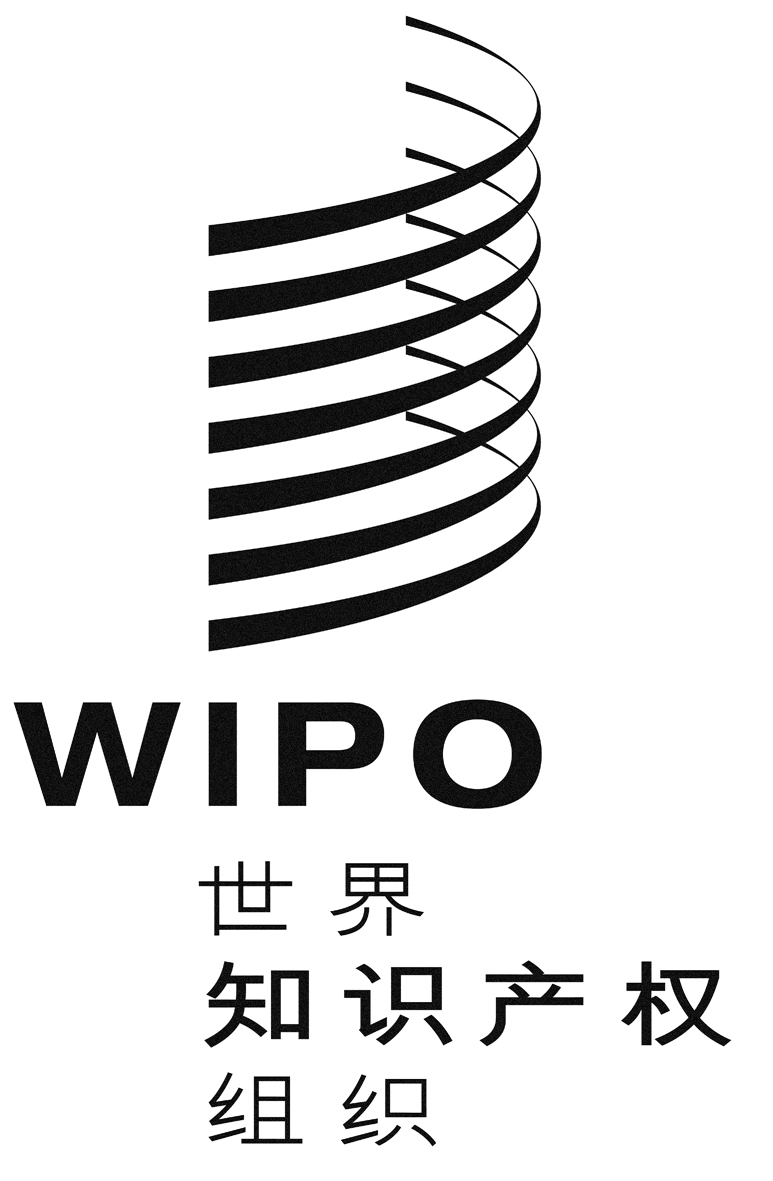 CWO/GA/48/9WO/GA/48/9WO/GA/48/9原 文：英文原 文：英文原 文：英文日 期：2016年9月28日  日 期：2016年9月28日  日 期：2016年9月28日  指示性日期活动2016年2月/3月（IGC 29）开展关于遗传资源的谈判，侧重于讨论未解决的问题并审议法律文书草案的各个选项详细列出在下届讨论遗传资源的会议上要处理/解决的未完成/未决议题提示性清单为期5天2016年5月/6月（IGC 30）开展关于遗传资源的谈判，侧重于讨论未解决的问题并审议法律文书草案的各个选项为期5天2016年9月（IGC 31）开展关于传统知识的谈判，侧重于讨论未解决的问题并审议法律文书草案的各个选项详细列出在下届讨论传统知识的会议上要处理/解决的未完成/未决议题提示性清单为期5天2016年9月WIPO大会实况报告2016年11月/12月（IGC 32）开展关于传统知识的谈判，侧重于讨论未解决的问题并审议法律文书草案的各个选项为期5天2017年3月/4月（IGC 33）开展关于传统文化表现形式的谈判，侧重于讨论未解决的问题并审议法律文书草案的各个选项详细列出在下届讨论传统文化表现形式的会议上要处理/解决的未完成/未决议题提示性清单为期5天2017年6月/7月（IGC 34）开展关于传统文化表现形式的谈判，侧重于讨论未解决的问题并审议法律文书草案的各个选项回顾性会议并作出建议为期共5天2017年9月WIPO大会将回顾并审议一部或多部案文、取得的进展并决定是否召开外交会议或继续谈判。此外还将结合预算进程，考虑是否有必要增加会议次数。”